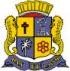 CÂMARA MUNICIPAL DE ARACAJUPODER LEGISLATIVOINFORMAÇÃO SOBRE A QUITAÇÃO DA FOLHA DE PAGAMENTO – EXERCÍCIO 2023As folhas de pagamento foram quitadas conforme quadro abaixo:João Fernades de BrittoAssessor GeralPraça Olímpio Campos, 74, Centro - Telefone (079) 2107-4800CEP: 49010-040 Aracaju/SEMês de ReferênciaData do PagamentoValor LíquidoJaneiro24/01/20233.461.217,10Fevereiro17/02/20233.672.555,12Março21/03/20233.854.061,60Abril20/04/20234.065.223,14Maio19/05/20234.168.514,76Junho20/06/20234.019.196,21Julho20/07/20233.989.435,44Agosto21/08/20234.092.728,97Setembro21/09/20234.079.963,18Outubro20/10/20233.960.645,80Novembro20/11/20233.991.200,4413º Salário--Dezembro--